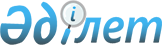 Об утверждении формы (образца) и описания хлопковой расписки
					
			Утративший силу
			
			
		
					Приказ Министра сельского хозяйства Республики Казахстан от 18 апреля 2013 года № 15-07/185. Зарегистрирован в Министерстве юстиции Республики Казахстан 13 мая 2013 года № 8465. Утратил силу приказом Министра сельского хозяйства Республики Казахстан от 16 февраля 2021 года № 44.
      Сноска. Утратил силу приказом Министра сельского хозяйства РК от 16.02.2021 № 44 (вводится в действие с 01.01.2022).
      В соответствии с подпунктом 4) статьи 7 Закона Республики Казахстан "О развитии хлопковой отрасли" ПРИКАЗЫВАЮ:
      1. Утвердить форму (образец) и описание хлопковой расписки согласно приложению к настоящему приказу.
      2. Комитету государственной инспекции в агропромышленном комплексе (Хасенов С.С.) в установленном законодательством порядке обеспечить государственную регистрацию настоящего приказа в Министерстве юстиции Республики Казахстан и его официальное опубликование.
      3. Настоящий приказ вводится в действие со дня его первого официального опубликования. 
      Сноска. Приложение с изменением, внесенным приказом Министра сельского хозяйства РК от 28.03.2016 № 138 (вводится в действие по истечении десяти календарных дней после дня его первого официального опубликования).
       Форма            
      Коды/Код                                      Сериясы/Серия № ______ МАҚТА ҚОЛХАТЫ/ХЛОПКОВАЯ РАСПИСКА № ______
      20___ жылғы "____" __________/от "____" ________ 20___ года ҚОЙМА КУӘЛIГI/СКЛАДСКОЕ СВИДЕТЕЛЬСТВО
      _____________________________________________________________________
      мақта өңдеу ұйымының атауы/
            наименование хлопкоперерабатывающей организации,
      _____________________________________________________________________
      тұрған жерi (облыс, аудан, қала/кент)/ местонахождение 
      (область, район, город/поселок)
      _____________________________________________________________________
      жеке сәйкестендіру нөмірі/индивидуальный номер/бизнес сәйкестендіру  
      нөмірі/ бизнес идентификационный номер
      Выдана ______________________________________________________________
      мақта иесінің тегі, аты және әкесінің аты (бар болған       
      жағдайда)/Ұйымның атауы/Фамилия, имя и отчество (при наличии)   
      владельца хлопка/Наименование организации
      _____________________________________________________________________
      тұрған жерi/местонахождение 
      _____________________________________________________________________
      жеке тұлғаны куәландыратын құжат/документ,
      удостоверяющий личность физического лица
      ____________________________________________________________________ 
      заңды тұлғаны мемлекеттiк тiркеу (қайта тiркеу) туралы куәлiктiң*    
      немесе анықтаманың нөмiрi
      ескерпе: *"Қазақстан Республикасының кейбір заңнамалық актілеріне
      заңды тұлғаларды мемлекеттік тіркеу және филиалдар мен өкілдіктерді
      есептік тіркеу мәселелері бойынша өзгерістер мен толықтырулар енгізу
      туралы" Қазақстан Республикасының Заңы қолданысқа енгізілгенге дейін
      берілген заңды тұлғаны (филиалды, өкілдікті) мемлекеттік (есептік)
      тіркеу (қайта тіркеу) туралы куәлік заңды тұлғаның қызметi
      тоқтатылғанға дейін жарамды болып табылады."/
      _____________________________________________________________ берiлдi
      номер свидетельства* или справки о государственной регистрации
      (перерегистрации)
      примечание: *свидетельство о государственной (учетной) регистрации
      (перерегистрации) юридического лица (филиала, представительства),
      выданное до введения в действие Закона Республики Казахстан "О
      внесении изменений и дополнений в некоторые законодательные акты
      Республики Казахстан по вопросам государственной регистрации
      юридических лиц и учетной регистрации филиалов и представительств",
      является действительным до прекращения деятельности юридического лица
      ____________________________________________________________________ 
      бизнес сәйкестендіру нөмірі/бизнес идентификационный номер 
      Өнiм түрi/Вид продукции ____________________________________________ 
                                куәлiгi/свидетельство, аттестаты/аттестат 
      № _____ 20___ жыл _____________/________________ 20 ___ год 
      Нақты салмағы/Физический вес __________________ килограмм
      (сандармен, жазумен)
      Мақтаны сақтау орны/Место хранения хлопка___________________________ 
      Шиттi мақтаны өндеу мерзiмi/Срок переработки хлопка-сырца 
      20__ жыл ________ 20__ жыл ________/______20__ год _________ 20__ год
      Өңдеу шарты/Договор переработки № __ 20__ жыл ____/от ___ 20_____ год
      Мақтаны сақтау мерзiмi/Срок хранения хлопка 20__ жыл ______ 20__ жыл 
      _______/ _________________ 20__ год ________________ 20__ год
      Сақтау шарты / Договор хранения № __ 20__ жыл ____/от ______ 20__ год
      Сақтау төлемi туралы белгi/Отметка об уплате за хранение ___________ 
      Коды/Код                                   Сериясы/Серия № _____
      Коды/Код                                        Сериясы/Серия № _____ МАҚТА ҚОЛХАТЫ/ХЛОПКОВАЯ РАСПИСКА № ______
      20___ жылғы "____" ___________ / от "____" ___________ 20___ года КЕПIЛ КУӘЛIГI/ЗАЛОГОВОЕ СВИДЕТЕЛЬСТВО
      _____________________________________________________________________
      мақта өңдеу ұйымының атауы/ наименование 
      хлопкоперерабатывающей организации,
      _____________________________________________________________________
      тұрған жерi (облыс, аудан, қала/кент)/ местонахождение 
      (область, район, город/поселок)
      _____________________________________________________________________
      жеке сәйкестендіру нөмірі/индивидуальный идентификационный номер/
      бизнес сәйкестендіру нөмірі/бизнес идентификационный номер
      Выдана ______________________________________________________________
      мақта иесінің тегі, аты және әкесінің аты (бар болған
      жағдайда)/Ұйымның атауы/Фамилия, имя и отчество 
      (при наличии) владельца хлопка/Наименование организации 
      _____________________________________________________________________
      тұрған жерi/местонахождение 
      _____________________________________________________________________
       жеке тұлғаны куәландыратын құжат/документ, удостоверяющий личность
      физического лица
      _____________________________________________________________________
      заңды тұлғаны мемлекеттiк тiркеу (қайта тiркеу) туралы куәлiктiң*
      анықтаманың нөмiрi
      ескерпе: *"Қазақстан Республикасының кейбір заңнамалық актілеріне
      заңды тұлғаларды мемлекеттік тіркеу және филиалдар мен өкілдіктерді
      есептік тіркеу мәселелері бойынша өзгерістер мен толықтырулар енгізу
      туралы" Қазақстан Республикасының Заңы қолданысқа енгізілгенге дейін
      берілген заңды тұлғаны (филиалды, өкілдікті) мемлекеттік (есептік)
      тіркеу (қайта тіркеу) туралы куәлік заңды тұлғаның қызметi
      тоқтатылғанға дейін жарамды болып табылады."/
      ____________________________________________________________ берiлдi
      номер свидетельства* или справки о государственной регистрации
      (перерегистрации)
      примечание: *свидетельство о государственной (учетной) регистрации
      (перерегистрации) юридического лица (филиала, представительства),
      выданное до введения в действие Закона Республики Казахстан "О
      внесении изменений и дополнений в некоторые законодательные акты
      Республики Казахстан по вопросам государственной регистрации
      юридических лиц и учетной регистрации филиалов и представительств",
      является действительным до прекращения деятельности юридического
      лица
      __________________________________________________________________ 
      бизнес сәйкестендіру нөмірі/бизнес идентификационный номер
      Өнiм түрi/Вид продукции ________ _________________________________ 
                               куәлiгi/свидетельство, аттестаты/аттестат 
      № _____ 20___ жыл _____________/________________ 20 ___ год 
      Нақты салмағы/Физический вес __________________ килограмм
      (сандармен, жазумен)
      Мақтаны сақтау орны/Место хранения хлопка___________________________ 
      Шиттi мақтаны өндеу мерзiмi/Срок переработки хлопка-сырца 
      20__ жыл ______ 20__ жыл ________/________20__ год ________ 20__ год 
      Өңдеу шарты/Договор переработки № __ 20__ жыл ____/от ___ 20____ год 
      Мақтаны сақтау мерзiмi/Срок хранения хлопка 20__ жыл ______ 20__ жыл 
      _______/ _________________ 20__ год ________________ 20__ год
      Сақтау шарты / Договор хранения № __ 20__ жыл ____/от ______ 20__ год
      Сақтау төлемi туралы белгi/Отметка об уплате за хранение_____________
      Коды/Код                                       Сериясы/Серия № ______ Описание хлопковой расписки
      1. Хлопковая расписка состоит из двух частей – складского свидетельства и залогового свидетельства, которые при необходимости могут быть отделены одно от другого. Хлопковая расписка и каждая из ее частей являются ордерными неэмиссионными ценными бумагами.
      2. Бланки хлопковых расписок являются бланками строгой отчетности, изготавливаются в филиале Национального Банка Республики Казахстан – Банкнотной фабрике по заказу хлопкоперерабатывающих организаций.
      3. Для целей учета выпускаемых бланков хлопковых расписок они содержат код, серию и номер. Код – регистрационный номер хлопкоперерабатывающей организации, присваиваемый местным исполнительным органом области. Серия и номер бланка хлопковой расписки присваиваются Банкнотной фабрикой Национального Банка Республики Казахстан. 
      4. Код, серия и номер бланка хлопковой расписки на складском и залоговом свидетельствах идентичны и выполнены типографским способом. 
      5. Бланки хлопковых расписок выпускаются в зеленом цвете. 
      6. Хлопковая расписка обладает следующими степенями защиты:
      1) рамка гильоширная с двух сторон, выполненная офсетным способом;
      2) тангирная сетка двух видов;
      3) гравюровочное изображение;
      4) нумерация с добавлением краски, светящейся под ультрафиолетовыми лучами;
      5) микротекст;
      6) невидимая печать (печать краской при обычном освещении невидима, под ультрафиолетовым излучением слово "хлопок" светится желто-зеленым цветом);
      7) ирисовая (радужная) печать; 
      8) бумага документная с водяными знаками "КАЗ-КАЗ", вертикальной диметаллизированной голографической полосой. 
      7. Изменение и/или дополнение степеней защиты приобретаемых бланков не допускается. 
      8. Хлопковая расписка оформляется хлопкоперерабатывающей организацией путем заполнения лицевой стороны соответствующих частей бланка хлопковой расписки (складского и залогового свидетельств) по формам согласно приложению к настоящему приказу.
      Бланк хлопковой расписки заполняется вручную шариковой или перьевой ручкой черным или синим цветом либо машинописным способом. При заполнении бланка хлопковой расписки исправления не допускаются. 
      9. Лицевая сторона складского и залогового свидетельств заполняется в следующем порядке: 
      1) в строке "№ _____" указывается текущий номер записи по реестру хлопковых расписок;
      2) в строке "от "___"___________ 20__ года" указывается дата выдачи хлопковой расписки;
      3) в строке "наименование хлопкоперерабатывающей организации..." последовательно указываются следующие сведения:
      наименование хлопкоперерабатывающей организации, принявшей хлопок;
      местонахождение хлопкоперерабатывающей организации (область, район, город/поселок);
      индивидуальный идентификационный номер хлопкоперерабатывающей организации;
      бизнес идентификационный номер хлопкоперерабатывающей организации;
      4) в строке "Выдана _______________" последовательно указываются следующие сведения:
      фамилия, имя и отчество (при наличии)/наименование организации владельца хлопка: фамилия, имя и отчество (при его наличии) физического лица или наименование юридического лица;
      местонахождение владельца хлопка: место жительства физического лица или место нахождения юридического лица;
      номер документа, удостоверяющего личность физического лица, или номер свидетельства* или справки о государственной регистрации (перерегистрации);
      примечание: *свидетельство о государственной (учетной) регистрации (перерегистрации) юридического лица (филиала, представительства), выданное до введения в действие Закона Республики Казахстан О внесении изменений и дополнений в некоторые законодательные акты Республики Казахстан по вопросам государственной регистрации юридических лиц и учетной регистрации филиалов и представительств, является действительным до прекращения деятельности юридического лица;
      индивидуальный идентификационный номер владельца хлопка.
      В случае, если владельцем хлопка является сама хлопкоперерабатывающая организация, в данной строке указываются сведения о хлопкоперерабатывающей организации.
      5) в строке "Вид продукции ______" указывается вид продукции, на которую выдается хлопковая расписка: хлопок-сырец, хлопок-волокно или семена хлопчатника.
      В случае принятия на хранение семян хлопчатника в специально предусмотренных местах последовательно указываются следующие сведения:
      наименование документа, удостоверяющего сортовые и посевные качества семян хлопчатника;
      номер, число, месяц и год выдачи документа, удостоверяющего сортовые и посевные качества семян хлопчатника;
      6) в строке "Физический вес _______________ килограмм" указывается физический вес хлопка в килограммах арабскими цифрами и прописью с точностью до 1 килограмма;
      7) в таблице указываются качественно-количественные показатели хлопка: 
      в первом столбце "Селекционный сорт" указывается наименование селекционного сорта хлопчатника;
      во втором столбце "Промышленный сорт" указывается промышленный сорт хлопка – римскими цифрами;
      в третьем столбце "Тип" указывается номер типа хлопка – арабскими цифрами;
      в четвертом столбце "Класс" указывается класс хлопка;
      в пятом столбце "Засоренность, %" указывается фактическое содержание в хлопке-сырце сорной примеси в процентах арабскими цифрами с точностью до 0,1 %. Для хлопка-волокна и семян хлопчатника ставится прочерк;
      в шестом столбце "Влажность, %" указывается фактическая влажность хлопка в процентах арабскими цифрами с точностью до 0,1 %;
      в седьмом столбце "Штапельная длина" указывается длина хлопка-волокна в 1/32 дюйма. Для хлопка-сырца и семян хлопчатника ставится прочерк;
      в восьмом столбце "Показатель микронейра" указывается показатель микронейр в хлопке-волокне в единицах прибора микронейр с точностью до 0,1. Для хлопка-сырца и семян хлопчатника ставится прочерк.
      в девятом столбце "Кондиционная масса, килограмм" указывается кондиционная масса хлопка, приведенная к единым нормам влажности и засоренности в килограммах арабскими цифрами с точностью до 1 килограмма:
      для хлопка-сырца норма влажности – 9,0 %, норма засоренности – 2,0 %;
      для семян хлопчатника норма влажности – 8,5 %, норма засоренности – 0 %;
      для хлопка-волокна норма влажности – 8,5 %, засоренности – 0 %;
      в десятом столбце "Пораженность, %" указывается степень пораженности бактериально-грибковыми заболеваниями в процентах арабскими цифрами. При отсутствии пораженности ставится прочерк;
      8) в строке "Место хранения хлопка _______________" указывается местонахождение хлопкоочистительного завода и (или) хлопкоприемного пункта, расположенного вне местонахождения хлопкоочистительного завода;
      9) в строке "Срок переработки хлопка-сырца..." указывается срок начала и окончания переработки хлопка-сырца в хлопок-волокно хлопкоперерабатывающей организацией. Указанный пункт заполняется в случае выдачи хлопковой расписки на хлопок-волокно и семян хлопчатника;
      10) в строке "Договор переработки..." последовательно указываются номер, число, месяц и год публичного договора переработки, заключенного между владельцем хлопка и хлопкоперерабатывающей организацией;
      11) в строке "Срок хранения хлопка..." указывается срок начала и окончания хранения хлопка хлопкоперерабатывающей организацией;
      12) в строке "Договор хранения..." последовательно указываются номер, число, месяц и год публичного договора хранения, заключенного между владельцем хлопка и хлопкоперерабатывающей организацией; 
      13) в строке "Отметка об уплате за хранение____________" указывается "Уплачено за услуги по хранению хлопка";
      14) в левом нижнем углу в специально предусмотренном месте фондом гарантирования исполнения обязательств по хлопковым распискам, участником которого является хлопкоперерабатывающая организация, делается отметка, содержащая следующую информацию:
      наименование фонда;
      период гарантирования; 
      подпись уполномоченного лица фонда.
      Подпункт 14) заполняется в случаях получения держателем хлопковой расписки гарантий фондов гарантирования исполнения обязательств по хлопковым распискам, в порядке, предусмотренном Правилами получения гарантий фондов гарантирования исполнения обязательств по хлопковым распискам, утвержденными приказом Министра сельского хозяйства Республики Казахстан от 26 июня 2015 года № 4-5/575(зарегистрированный в Реестре государственной регистрации нормативных правовых актов № 12035).
					© 2012. РГП на ПХВ «Институт законодательства и правовой информации Республики Казахстан» Министерства юстиции Республики Казахстан
				
Министр
А. МамытбековПриложение
к Приказу Министра
сельского хозяйства
Республики Казахстан
от 18 апреля 2013 года № 15-07/185
Селек
циялық сұрып/
селекцион
ный сорт
Өндiрi
стiк Сұрып/
Промышлен-
ный сорт
Типi/
Тип
Сынып/
Класс
Ластан-
ғандығы/
Засорен-
ность, %
Ылғалды-
лығы/
Влажность, %
Штапель-
дiк ұзын-
дығы/
Штапельная длина
Микронейр көрсеткiшi/
Показатель микронейр
Кондиция-
лық салмағы/
Кондиционная масса, килограмм
Зақымдалуы
Пораженность, %
1
2
3
4
5
6
7
8
9
10
Қордың атауы/Наименование фонда
___________________________________
Кепiлдiк беру мерзiмi/ Период 
гарантирования ____________________
Уәкiлеттi тұлғаның қолы/ Подпись
уполномоченного лица ______________
___________________________________
қор толтырады/заполняется фондом
___________________________________
Уәкiлеттi тұлғаның тегі, аты-жөні 
және әкесінің аты (бар болған 
жағдайда) және қолы/
___________________________________
фамилия, имя и отчество (при 
наличии) и подпись уполномоченного 
лица 
Мөр орны/Место печати
Кепiлмен қамтамасыз етiлген 
мiндеттеменiң мәнi мен мөлшерi/ 
Существо и размер обязательства, 
обеспеченного залогом ________________
Сыйақы мөлшерлемесі/Ставка 
вознаграждения, %_____________________
Мiндеттеменiң орындалу мерзiмi/ 
Срок исполнения обязательства
______________________________________
Кепiл куәлiгiнiң бөлiнген күнi/ Дата 
отделения залогового свидетельства
______________________________________
Индоссаттың атауы/Наименование 
индоссата ____________________________
Тұрған жерi/Местонахождение
______________________________________
қолы/подпись _________________________
Мөр орны/Место печати
кепiл куәлiгi бөлiп алынған жағдайда
толтырылады/заполняется в случае 
отделения залогового свидетельства 
Қойма куәлiгi бойынша талапты 
беремiн/Передаю требование по 
складскому свидетельству
Индоссанттың атауы/Наименование 
индоссанта ________________________
Тұрған жерi/Местонахождение 
___________________________________
Жеке сәйкестендіру нөмірі / 
Индивидуальный идентификационный 
номер _____________________________
Индоссамент жасалған күн 20__ 
жылғы "____" _____________________/
Дата совершения индоссамента "____"
_________________ 20__ года
тегі, аты-жөні және әкесінің аты (бар болған жағдайда) және қолы / фамилия, имя и отчество (при наличии) и подпись
__________________________________
Мөр орны/Место печати
Жеке тұлғаны куәландыратын құжат/
Документ, удостоверяющий личность
физического лица
__________________________________
Қойма куәлiгi бойынша талапты қабылдаймын/Принимаю требование по складскому свидетельству
Индоссаттың атауы/Наименование 
индоссата ____________________________
Тұрған жерi / Местонахождение
______________________________________
Жеке сәйкестендіру нөмірі / Индивидуальный идентификационный
номер ________________________________
Индоссамент жасалған күн 20__ 
жылғы "____" ________________________/
Дата совершения индоссамента "____" 
________________ 20__ года
тегі, аты-жөні және әкесінің аты (бар болған жағдайда) және қолы / фамилия, имя и отчество (при наличии) и подпись
______________________________________
Мөр орны/Место печати
Жеке тұлғаны куәландыратын құжат/Документ, удостоверяющий личность физического лица
_____________________________________
Қойма куәлiгi бойынша талапты 
беремiн/Передаю требование по 
складскому свидетельству
Индоссанттың атауы/Наименование 
индоссанта ________________________
Тұрған жерi/Местонахождение 
___________________________________
Жеке сәйкестендіру нөмірі / 
Индивидуальный идентификационный 
номер _____________________________
Индоссамент жасалған күн 20__ 
жылғы "____" _____________________/
Дата совершения индоссамента "____"
_________________ 20__ года
тегі, аты-жөні және әкесінің аты (бар болған жағдайда) және қолы / фамилия, имя и отчество (при наличии) и подпись
__________________________________
Мөр орны/Место печати
Жеке тұлғаны куәландыратын құжат/
Документ, удостоверяющий личность
физического лица
__________________________________
Қойма куәлiгi бойынша талапты қабылдаймын/Принимаю требование по складскому свидетельству
Индоссаттың атауы/Наименование 
индоссата ____________________________
Тұрған жерi / Местонахождение
______________________________________
Жеке сәйкестендіру нөмірі / Индивидуальный идентификационный
номер ________________________________
Индоссамент жасалған күн 20__ 
жылғы "____" ________________________/
Дата совершения индоссамента "____" 
________________ 20__ года
тегі, аты-жөні және әкесінің аты (бар болған жағдайда) және қолы / фамилия, имя и отчество (при наличии) и подпись
______________________________________
Мөр орны/Место печати
Жеке тұлғаны куәландыратын құжат/Документ, удостоверяющий личность физического лица
_____________________________________
Қойма куәлiгi бойынша талапты 
беремiн/Передаю требование по 
складскому свидетельству
Индоссанттың атауы/Наименование 
индоссанта ________________________
Тұрған жерi/Местонахождение 
___________________________________
Жеке сәйкестендіру нөмірі / 
Индивидуальный идентификационный 
номер _____________________________
Индоссамент жасалған күн 20__ 
жылғы "____" _____________________/
Дата совершения индоссамента "____"
_________________ 20__ года
тегі, аты-жөні және әкесінің аты (бар болған жағдайда) және қолы / фамилия, имя и отчество (при наличии) и подпись
__________________________________
Мөр орны/Место печати
Жеке тұлғаны куәландыратын құжат/
Документ, удостоверяющий личность
физического лица
__________________________________
Қойма куәлiгi бойынша талапты қабылдаймын/Принимаю требование по складскому свидетельству
Индоссаттың атауы/Наименование 
индоссата ____________________________
Тұрған жерi / Местонахождение
______________________________________
Жеке сәйкестендіру нөмірі / Индивидуальный идентификационный
номер ________________________________
Индоссамент жасалған күн 20__ 
жылғы "____" ________________________/
Дата совершения индоссамента "____" 
________________ 20__ года
тегі, аты-жөні және әкесінің аты (бар болған жағдайда) және қолы / фамилия, имя и отчество (при наличии) и подпись
______________________________________
Мөр орны/Место печати
Жеке тұлғаны куәландыратын құжат/Документ, удостоверяющий личность физического лица
_____________________________________
Қойма куәлiгi бойынша талапты 
беремiн/Передаю требование по 
складскому свидетельству
Индоссанттың атауы/Наименование 
индоссанта ________________________
Тұрған жерi/Местонахождение 
___________________________________
Жеке сәйкестендіру нөмірі / 
Индивидуальный идентификационный 
номер _____________________________
Индоссамент жасалған күн 20__ 
жылғы "____" _____________________/
Дата совершения индоссамента "____"
_________________ 20__ года
тегі, аты-жөні және әкесінің аты (бар болған жағдайда) және қолы / фамилия, имя и отчество (при наличии) и подпись
__________________________________
Мөр орны/Место печати
Жеке тұлғаны куәландыратын құжат/
Документ, удостоверяющий личность
физического лица
__________________________________
Қойма куәлiгi бойынша талапты қабылдаймын/Принимаю требование по складскому свидетельству
Индоссаттың атауы/Наименование 
индоссата ____________________________
Тұрған жерi / Местонахождение
______________________________________
Жеке сәйкестендіру нөмірі / Индивидуальный идентификационный
номер ________________________________
Индоссамент жасалған күн 20__ 
жылғы "____" ________________________/
Дата совершения индоссамента "____" 
________________ 20__ года
тегі, аты-жөні және әкесінің аты (бар болған жағдайда) және қолы / фамилия, имя и отчество (при наличии) и подпись
______________________________________
Мөр орны/Место печати
Жеке тұлғаны куәландыратын құжат/Документ, удостоверяющий личность физического лица
_____________________________________
Селек-
циялық сұрып/
селекцион-
ный сорт
Өндiрiстiк Сұрып/
Промышленный сорт
Типi/
Тип
Сынып/
Класс
Ластанғандығы/
Засоренность, %
Ылғалдылығы/
Влажность, %
Штапельдiк ұзын
дығы/
Штапельная длина
Микронейр көрсеткiшi/
Показатель микронейр
Кондиция
лық салмағы/
Конди-
ционная масса, килограмм
Зақымдалуы
Поражен-
ность, %
1
2
3
4
5
6
7
8
9
10
Қордың атауы/Наименование фонда
___________________________________
Кепiлдiк беру мерзiмi/ Период 
гарантирования ____________________
Уәкiлеттi тұлғаның қолы/ Подпись
уполномоченного лица ______________
___________________________________
қор толтырады/заполняется фондом
___________________________________
Уәкiлеттi тұлғаның тегі, аты-жөні 
және әкесінің аты (бар болған 
жағдайда) және қолы/
___________________________________
фамилия, имя и отчество (при 
наличии) и подпись уполномоченного 
лица 
Мөр орны/Место печати
Кепiлмен қамтамасыз етiлген 
мiндеттеменiң мәнi мен мөлшерi/ 
Существо и размер обязательства, 
обеспеченного залогом ________________
Сыйақы мөлшерлемесі/Ставка 
вознаграждения, %_____________________
Мiндеттеменiң орындалу мерзiмi/ 
Срок исполнения обязательства
______________________________________
Кепiл куәлiгiнiң бөлiнген күнi/ Дата 
отделения залогового свидетельства
______________________________________
Индоссаттың атауы/Наименование 
индоссата ____________________________
Тұрған жерi/Местонахождение
______________________________________
қолы/подпись _________________________
Мөр орны/Место печати
кепiл куәлiгi бөлiп алынған жағдайда
толтырылады/заполняется в случае 
отделения залогового свидетельства 
Кепіл куәлiгi бойынша талапты 
беремiн/Передаю требование по 
залоговому свидетельству
Индоссанттың атауы/Наименование 
индоссанта ________________________
Тұрған жерi/Местонахождение 
___________________________________
Жеке сәйкестендіру нөмірі / 
Индивидуальный идентификационный 
номер _____________________________
Индоссамент жасалған күн 20__ 
жылғы "____" _____________________/
Дата совершения индоссамента "____"
_________________ 20__ года
тегі, аты-жөні және әкесінің аты (бар болған жағдайда) және қолы / фамилия, имя и отчество (при наличии) и подпись
__________________________________
Мөр орны/Место печати
Жеке тұлғаны куәландыратын құжат/
Документ, удостоверяющий личность
физического лица
__________________________________
Кепіл куәлiгi бойынша талапты қабылдаймын/Принимаю требование по залоговому свидетельству
Индоссаттың атауы/Наименование 
индоссата ____________________________
Тұрған жерi / Местонахождение
______________________________________
Жеке сәйкестендіру нөмірі / Индивидуальный идентификационный
номер ________________________________
Индоссамент жасалған күн 20__ 
жылғы "____" ________________________/
Дата совершения индоссамента "____" 
________________ 20__ года
тегі, аты-жөні және әкесінің аты (бар болған жағдайда) және қолы / фамилия, имя и отчество (при наличии) и подпись
______________________________________
Мөр орны/Место печати
Жеке тұлғаны куәландыратын құжат/Документ, удостоверяющий личность физического лица
_____________________________________
Кепіл куәлiгi бойынша талапты 
беремiн/Передаю требование по 
залоговому свидетельству
Индоссанттың атауы/Наименование 
индоссанта ________________________
Тұрған жерi/Местонахождение 
___________________________________
Жеке сәйкестендіру нөмірі / 
Индивидуальный идентификационный 
номер _____________________________
Индоссамент жасалған күн 20__ 
жылғы "____" _____________________/
Дата совершения индоссамента "____"
_________________ 20__ года
тегі, аты-жөні және әкесінің аты (бар болған жағдайда) және қолы / фамилия, имя и отчество (при наличии) и подпись
__________________________________
Мөр орны/Место печати
Жеке тұлғаны куәландыратын құжат/
Документ, удостоверяющий личность
физического лица
__________________________________
Кепіл куәлiгi бойынша талапты қабылдаймын/Принимаю требование по залоговому свидетельству
Индоссаттың атауы/Наименование 
индоссата ____________________________
Тұрған жерi / Местонахождение
______________________________________
Жеке сәйкестендіру нөмірі / Индивидуальный идентификационный
номер ________________________________
Индоссамент жасалған күн 20__ 
жылғы "____" ________________________/
Дата совершения индоссамента "____" 
________________ 20__ года
тегі, аты-жөні және әкесінің аты (бар болған жағдайда) және қолы / фамилия, имя и отчество (при наличии) и подпись
______________________________________
Мөр орны/Место печати
Жеке тұлғаны куәландыратын құжат/Документ, удостоверяющий личность физического лица
_____________________________________
Кепіл куәлiгi бойынша талапты 
беремiн/Передаю требование по 
залоговому свидетельству
Индоссанттың атауы/Наименование 
индоссанта ________________________
Тұрған жерi/Местонахождение 
___________________________________
Жеке сәйкестендіру нөмірі / 
Индивидуальный идентификационный 
номер _____________________________
Индоссамент жасалған күн 20__ 
жылғы "____" _____________________/
Дата совершения индоссамента "____"
_________________ 20__ года
тегі, аты-жөні және әкесінің аты (бар болған жағдайда) және қолы / фамилия, имя и отчество (при наличии) и подпись
__________________________________
Мөр орны/Место печати
Жеке тұлғаны куәландыратын құжат/
Документ, удостоверяющий личность
физического лица
__________________________________
Кепіл куәлiгi бойынша талапты қабылдаймын/Принимаю требование по залоговому свидетельству
Индоссаттың атауы/Наименование 
индоссата ____________________________
Тұрған жерi / Местонахождение
______________________________________
Жеке сәйкестендіру нөмірі / Индивидуальный идентификационный
номер ________________________________
Индоссамент жасалған күн 20__ 
жылғы "____" ________________________/
Дата совершения индоссамента "____" 
________________ 20__ года
тегі, аты-жөні және әкесінің аты (бар болған жағдайда) және қолы / фамилия, имя и отчество (при наличии) и подпись
______________________________________
Мөр орны/Место печати
Жеке тұлғаны куәландыратын құжат/Документ, удостоверяющий личность физического лица
_____________________________________
Кепіл куәлiгi бойынша талапты 
беремiн/Передаю требование по 
залоговому свидетельству
Индоссанттың атауы/Наименование 
индоссанта ________________________
Тұрған жерi/Местонахождение 
___________________________________
Жеке сәйкестендіру нөмірі / 
Индивидуальный идентификационный 
номер _____________________________
Индоссамент жасалған күн 20__ 
жылғы "____" _____________________/
Дата совершения индоссамента "____"
_________________ 20__ года
тегі, аты-жөні және әкесінің аты (бар болған жағдайда) және қолы / фамилия, имя и отчество (при наличии) и подпись
__________________________________
Мөр орны/Место печати
Жеке тұлғаны куәландыратын құжат/
Документ, удостоверяющий личность
физического лица
__________________________________
Кепіл куәлiгi бойынша талапты қабылдаймын/Принимаю требование по залоговому свидетельству
Индоссаттың атауы/Наименование 
индоссата ____________________________
Тұрған жерi / Местонахождение
______________________________________
Жеке сәйкестендіру нөмірі / Индивидуальный идентификационный
номер ________________________________
Индоссамент жасалған күн 20__ 
жылғы "____" ________________________/
Дата совершения индоссамента "____" 
________________ 20__ года
тегі, аты-жөні және әкесінің аты (бар болған жағдайда) және қолы / фамилия, имя и отчество (при наличии) и подпись
______________________________________
Мөр орны/Место печати
Жеке тұлғаны куәландыратын құжат/Документ, удостоверяющий личность физического лица
_____________________________________